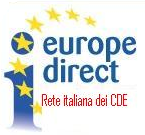                   2021                   Progetto dei CDE italianiLa Conferenza sul futuro dell’EuropaUn nuovo slancio per la democrazia europeaCDE PARMA Fondazione Collegio Europeo“L’Agenda Digitale Europea un’Opportunità per l’Italia”25 novembre 2021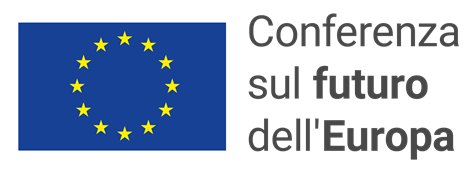 Scheda riepilogativa di sintesiTitolo del progetto di rete: La Conferenza sul futuro dell’Europa. Un nuovo slancio per la democrazia europeaDurata: settembre-dicembre 2021Capofila del Progetto: CDE Università degli Studi di Milano (Coordinatore nazionale) Titolo dell’iniziativa L’Agenda Digitale Europea un’Opportunità per l’ItaliaCDE coordinatore dell’iniziativa: CDE Parma Fond. Collegio Europeo  Sede dell’iniziativa: Università di Parma Aula Cavalieri Via Università 12Data dell’iniziativa: 25 novembre 2021Relazione sull’iniziativaL’evento organizzato dal Collegio Europeo di Parma si è focalizzato sul Piano di ripresa e resilienza previsto dal Programma Next Generation EU in particolare sull’agenda digitale. La scelta del tema, e del programma relativo è stato fatto per rispondere all’interesse mostrato dall’amministrazione comunale, che si è impegnata a far partecipare alcuni dei suoi funzionari. L’altro target era costituito dagli studenti dell’Università di Parma, con una attenzione particolare agli studenti del corso DASE: Diploma in Alti Studi Europei.Il programma è stato articolato in tre parti: Una presentazione dei principi sottostanti al regolamento ripresa e resilienza con i rischi e le sfide che si pongono in chiave di realizzazione dei progetti. La seconda relazione ha presentato gli obiettivi della Commissione europea per lo sviluppo di ‘città intelligenti’ anche con esempi di città e progetti virtuosi. La terza relazione ha presentato le grandi linee del Piano Nazionale di Ripresa e Resilienza mettendo in luce le sfide e le opportunità che pone soprattutto per l’ammodernamento dell’amministrazione pubblica. I lavori sono stati chiusi dal Presidente della Fondazione Collegio Europeo che ha sottolineato l’importanza dell’approfondimento delle tematiche europee e l’importanza che queste rivestono per lo sviluppo futuro del nostro paese.  I relatori sono stati introdotti dal Presidente del Collegio Europeo e l’evento concluso dal Direttore Amministrativo, rispettivamente il dottor Cesare Azzali e il dottor Alfredo Alessandrini; e le tematiche sono state svolte dal Professor Alfredo De Feo fellow EUI e docente del Collegio Europeo, e la dottoressa Carla Montesi Direttrice Green Deal Agenda Digitale DG per i partenariati Internazionali della Commissione Europea Pubblico partecipante all’iniziativa (target e numero partecipanti)Gli studenti della Fondazione Collegio Europeo di Parma, gli studenti della Università di Parma, i funzionari delle Pubbliche amministrazioni.Numero partecipanti 30.Il video dell’evento è stato  postato sui nostri canali social.Iniziativa realizzata in collaborazione con (altre reti e enti coinvolti)Valutazione di sintesi (giudizio complessivo sul risultato conseguito e sulle difficoltà incontrate, segnalazione di eventuali pubblicazioni, materiale messo on-line e/o a disposizione del pubblico o di collaborazioni nella realizzazione dell’evento):La partecipazione attiva del pubblico presente in sala, con domande articolate ha mostrato l'interesse per il tema scelto, le tre presentazioni powerpoint sono state messe a disposizione dei partecipanti.